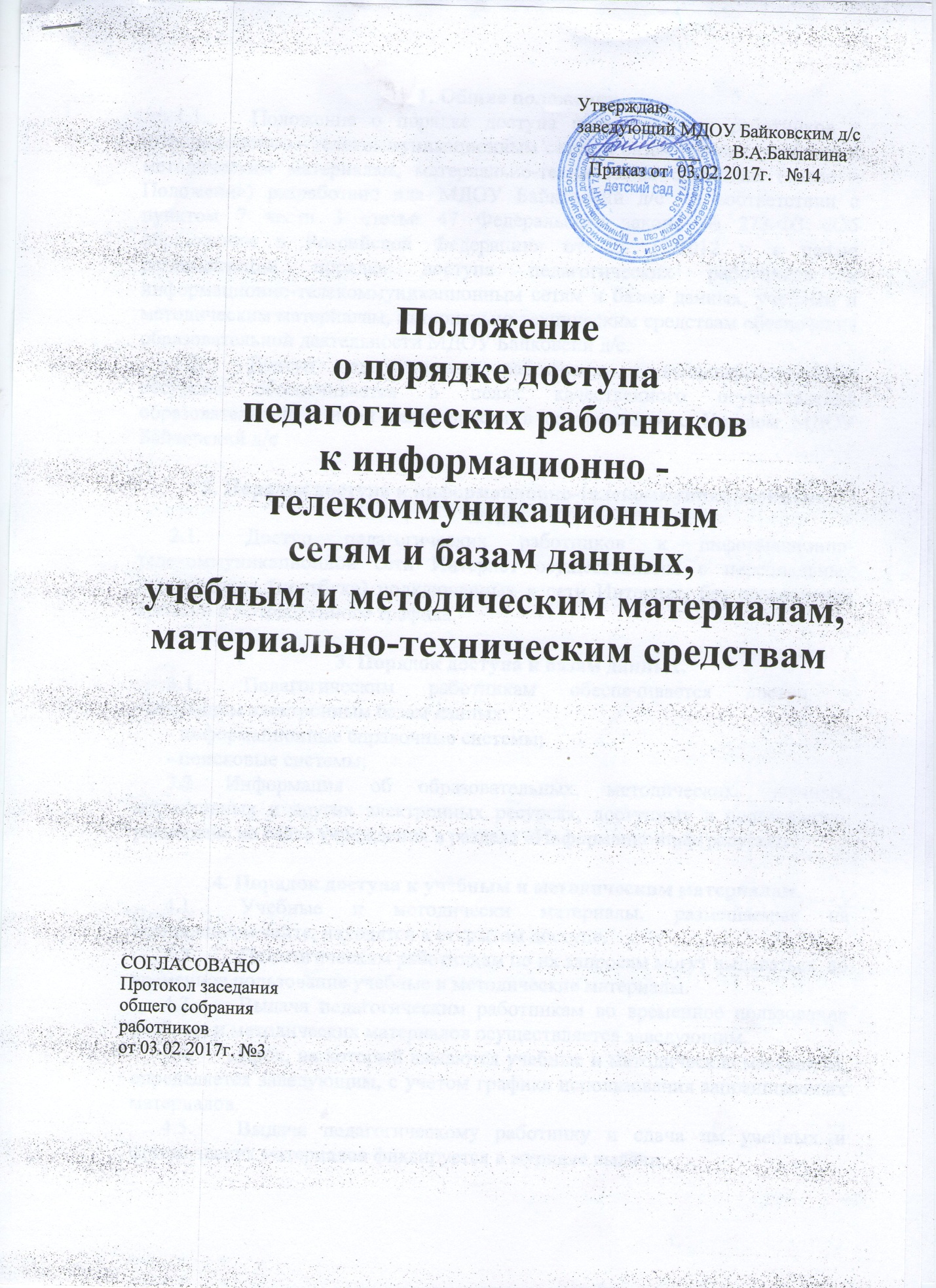 Общие положенияПоложение о порядке доступа педагогических работников к информационно - телекоммуникационным сетям и базам данных, учебным и методическим материалам, материально-техническим средствам (далее – Положение) разработано для МДОУ Байковский д/с  в соответствии с пунктом 7 части 3 статьи 47 Федерального закона № 273-ФЗ «Об образовании в Российской Федерации» от 29. 12.2012 г. с целью регламентации порядка доступа педагогических работников к информационно-телекоммуникационным сетям и базам данных, учебным и методическим материалам, материально-техническим средствам обеспечения образовательной деятельности МДОУ Байковсий д/с.Доступ педагогических работников к вышеперечисленным ресурсам обеспечивается в целях качественного осуществления образовательной и иной деятельности в соответствии с Уставом МДОУ Байковский д/сПорядок доступа к информационно-телекоммуникационным сетям.Доступ педагогических работников к информационно-телекоммуникационной сети Интернет осуществляется с персональных компьютеров (ноутбука) подключенных к сети Интернет, без ограничения времени и потребленного трафика.Порядок доступа к базам данных.Педагогическим работникам обеспечивается доступ к следующим электронным базам данных:- информационные справочные системы;- поисковые системы;3.2. Информация об образовательных, методических, научных, нормативных и других электронных ресурсах, доступных к пользованию, размещена на сайте учреждения в разделе «Информационные ресурсы».Порядок доступа к учебным и методическим материалам.Учебные и методически материалы, размещаемые на официальном сайте, находятся в открытом доступе.Педагогическим работникам по их запросам могут выдаваться  во временное пользование учебные и методические материалы.Выдача педагогическим работникам во временное пользование учебных и методических материалов осуществляется заведующим.Срок, на который выдаются учебные и методические материалы, определяется заведующим, с учетом графика использования запрашиваемых материалов.Выдача педагогическому работнику и сдача им учебных и методических материалов фиксируется в журнале выдачи.При получении учебных и методических материалов на электронных носителях, подлежащих возврату, педагогическим работникам не разрешается стирать или менять на них информацию.Порядок доступа к материально-техническим средствам обеспечения образовательной деятельности.Доступ педагогических работников к материально-техническим средствам обеспечения образовательной деятельности осуществляется:- без ограничения к групповым помещениям и местам проведения занятий во время, определенное в расписании занятий;- к групповым помещениям и иным помещениям и  местам проведения занятий вне времени, определенного расписанием занятий, по согласованию сзаведующим.5.2. Использование движимых (переносных) материально-технических средств обеспечения образовательной деятельности (магнитофоны, ноутбуки, фотокамеры, проекторы т.п. ).5.3. Выдача педагогическому работнику и сдача им движимых (переносных) материально-технических средств обеспечения образовательной деятельности фиксируется в журнале выдачи.5.4. Для копирования или тиражирования учебных и методических материалов педагогические работники имеют право пользоваться копировальным автоматом (принтером).5.5. Педагогический работник может сделать не более 11 копий страниц формата А4 в квартал. Количество сделанных копий (страниц формата А4) при каждом копировании фиксируется педагогическим работником в журнале использования  принтера.5.6. В случае необходимости тиражирования или печати сверх установленного объема педагогический работник обязан обратиться со служебной запиской на имя заведующего МДОУ Байковского д/с5.7. Накопители информации (CD-диски, флеш-накопители, карты памяти), используемые педагогическими работниками при работе с компьютерной информацией, предварительно должны быть проверены на отсутствие вредоносных компьютерных программ.Заключительные положения.6.1. Срок действия Положения не ограничен.6.2. При изменении законодательства в Положение вносятся изменения в уставленном законом порядке.